THÔNG TƯ LIÊN TỊCHQUY ĐỊNH VỀ QUẢN LÝ CHẤT THẢI Y TẾCăn cứ Luật Bảo vệ môi trường năm 2014;Căn cứ Nghị định số 38/2015/NĐ-CP ngày 24 tháng 4 năm 2015 của Chính phủ quy định về quản lý chất thải và phế liệu;Căn cứ Nghị định số 63/2012/NĐ-CP ngày 31 tháng 8 năm 2012 của Chính phủ quy định chức năng, nhiệm vụ, quyền hạn và cơ cấu tổ chức của Bộ Y tế;Căn cứ Nghị định số 21/2013/NĐ-CP ngày 04 tháng 3 năm 2013 của Chính phủ quy định chức năng, nhiệm vụ, quyền hạn và cơ cấu tổ chức của Bộ Tài nguyên và Môi trường;Bộ trưởng Bộ Y tế và Bộ trưởng Bộ Tài nguyên và Môi trường ban hành Thông tư liên tịch quy định về quản lý chất thải y tế,Chương IQUY ĐỊNH CHUNGĐiều 1. Phạm vi điều chỉnh1. Thông tư này quy định chi tiết Khoản 6, Khoản 7 Điều 49 Nghị định số 38/2015/NĐ-CP ngày 24 tháng 4 năm 2015 của Chính phủ quy định về quản lý chất thải và phế liệu.2. Thông tư này không điều chỉnh về quản lý chất thải phát sinh từ hoạt động mai táng, hỏa táng và chất thải phóng xạ phát sinh từ hoạt động y tế. Việc quản lý chất thải phát sinh từ hoạt động mai táng, hỏa táng thực hiện theo quy định về hướng dẫn vệ sinh trong hoạt động mai táng và hỏa táng. Việc quản lý chất thải phóng xạ phát sinh từ hoạt động y tế thực hiện theo quy định về quản lý chất thải phóng xạ và nguồn phóng xạ đã qua sử dụng và bảo đảm an toàn bức xạ trong y tế.Điều 2. Đối tượng áp dụngThông tư này áp dụng đối với cơ quan, tổ chức, cá nhân trong nước và nước ngoài có hoạt động liên quan đến chất thải y tế trên lãnh thổ Việt Nam.Điều 3. Giải thích từ ngữTrong Thông tư này, các từ ngữ dưới đây được hiểu như sau:1. Chất thải y tế là chất thải phát sinh trong quá trình hoạt động của các cơ sở y tế, bao gồm chất thải y tế nguy hại, chất thải y tế thông thường và nước thải y tế.2. Chất thải y tế nguy hại là chất thải y tế chứa yếu tố lây nhiễm hoặc có đặc tính nguy hại khác vượt ngưỡng chất thải nguy hại, bao gồm chất thải lây nhiễm và chất thải nguy hại không lây nhiễm.3. Quản lý chất thải y tế là quá trình giảm thiểu, phân định, phân loại, thu gom, lưu giữ, vận chuyển, tái chế, xử lý chất thải y tế và giám sát quá trình thực hiện.4. Giảm thiểu chất thải y tế là các hoạt động làm hạn chế tối đa sự phát thải chất thải y tế.5. Thu gom chất thải y tế là quá trình tập hợp chất thải y tế từ nơi phát sinh và vận chuyển về khu vực lưu giữ, xử lý chất thải y tế trong khuôn viên cơ sở y tế.6. Vận chuyển chất thải y tế là quá trình chuyên chở chất thải y tế từ nơi lưu giữ chất thải trong cơ sở y tế đến nơi lưu giữ, xử lý chất thải của cơ sở xử lý chất thải y tế cho cụm cơ sở y tế, cơ sở xử lý chất thải y tế nguy hại tập trung hoặc cơ sở xử lý chất thải nguy hại tập trung có hạng mục xử lý chất thải y tế.7. Cơ sở y tế bao gồm: cơ sở khám bệnh, chữa bệnh (trừ phòng khám bác sĩ gia đình; phòng chẩn trị y học cổ truyền; cơ sở dịch vụ đếm mạch, đo nhiệt độ, đo huyết áp; chăm sóc sức khỏe tại nhà; cơ sở dịch vụ hỗ trợ vận chuyển người bệnh trong nước và ra nước ngoài; cơ sở dịch vụ kính thuốc; cơ sở dịch vụ làm răng giả; bệnh xá; y tế cơ quan, đơn vị, tổ chức); cơ sở y tế dự phòng; cơ sở đào tạo và cơ sở nghiên cứu có thực hiện các xét nghiệm về y học.Chương IIQUẢN LÝ CHẤT THẢI Y TẾMục 1: PHÂN ĐỊNH, PHÂN LOẠI, THU GOM, LƯU GIỮ, GIẢM THIỂU, TÁI CHẾ CHẤT THẢI Y TẾ NGUY HẠI VÀ CHẤT THẢI Y TẾ THÔNG THƯỜNGĐiều 4. Phân định chất thải y tế1. Chất thải lây nhiễm bao gồm:a) Chất thải lây nhiễm sắc nhọn là chất thải lây nhiễm có thể gây ra các vết cắt hoặc xuyên thủng bao gồm: kim tiêm; bơm liền kim tiêm; đầu sắc nhọn của dây truyền; kim chọc dò; kim châm cứu; lưỡi dao mổ; đinh, cưa dùng trong phẫu thuật và các vật sắc nhọn khác;b) Chất thải lây nhiễm không sắc nhọn bao gồm: Chất thải thấm, dính, chứa máu hoặc dịch sinh học của cơ thể; các chất thải phát sinh từ buồng bệnh cách ly;c) Chất thải có nguy cơ lây nhiễm cao bao gồm: Mẫu bệnh phẩm, dụng cụ đựng, dính mẫu bệnh phẩm, chất thải dính mẫu bệnh phẩm phát sinh từ các phòng xét nghiệm an toàn sinh học cấp III trở lên theo quy định tại Nghị định số 92/2010/NĐ-CP ngày 30 tháng 8 năm 2010 của Chính phủ quy định chi tiết thi hành Luật Phòng, chống bệnh truyền nhiễm về bảo đảm an toàn sinh học tại phòng xét nghiệm;d) Chất thải giải phẫu bao gồm: Mô, bộ phận cơ thể người thải bỏ và xác động vật thí nghiệm.2. Chất thải nguy hại không lây nhiễm bao gồm:a) Hóa chất thải bỏ bao gồm hoặc có các thành phần nguy hại;b) Dược phẩm thải bỏ thuộc nhóm gây độc tế bào hoặc có cảnh báo nguy hại từ nhà sản xuất;c) Thiết bị y tế bị vỡ, hỏng, đã qua sử dụng thải bỏ có chứa thủy ngân và các kim loại nặng;d) Chất hàn răng amalgam thải bỏ;đ) Chất thải nguy hại khác theo quy định tại Thông tư số 36/2015/TT- BTNMT ngày 30 tháng 6 năm 2015 của Bộ trưởng Bộ Tài nguyên và Môi trường về quản lý chất thải nguy hại (sau đây gọi tắt là Thông tư số 36/2015/TT-BTNMT).3. Chất thải y tế thông thường bao gồm:a) Chất thải rắn sinh hoạt phát sinh trong sinh hoạt thường ngày của con người và chất thải ngoại cảnh trong cơ sở y tế;b) Chất thải rắn thông thường phát sinh từ cơ sở y tế không thuộc Danh mục chất thải y tế nguy hại hoặc thuộc Danh mục chất thải y tế nguy hại quy định tại Điểm a Khoản 4 Điều này nhưng có yếu tố nguy hại dưới ngưỡng chất thải nguy hại;c) Sản phẩm thải lỏng không nguy hại.4. Danh mục và mã chất thải y tế nguy hại bao gồm:a) Danh mục và mã chất thải nguy hại quy định tại Phụ lục 1 ban hành kèm theo Thông tư số 36/2015/TT-BTNMT được quy định cụ thể cho chất thải y tế nguy hại tại Phụ lục số 01 (A) ban hành kèm theo Thông tư này;b) Danh mục chất thải y tế thông thường được phép thu gom phục vụ mục đích tái chế quy định tại Phụ lục số 01 (B) ban hành kèm theo Thông tư này.Điều 5. Bao bì, dụng cụ, thiết bị lưu chứa chất thải y tế1. Bao bì (túi), dụng cụ (thùng, hộp, can), thiết bị lưu chứa chất thải y tế thực hiện theo quy định tại các Khoản 2, 3, 4, 5, 6 và Khoản 7 Điều này. Bao bì, dụng cụ, thiết bị lưu chứa chất thải phải có biểu tượng theo quy định tại Phụ lục số 02 ban hành kèm theo Thông tư này. Cơ sở y tế không phải thực hiện các quy định có liên quan về bao bì, dụng cụ, thiết bị lưu chứa quy định tại Khoản 2 Điều 7 Thông tư số 36/2015/TT-BTNMT.2. Bảo đảm lưu chứa an toàn chất thải, có khả năng chống thấm và có kích thước phù hợp với lượng chất thải lưu chứa.3. Màu sắc của bao bì, dụng cụ, thiết bị lưu chứa chất thải y tế quy định như sau:a) Màu vàng đối với bao bì, dụng cụ, thiết bị lưu chứa chất thải lây nhiễm;b) Màu đen đối với bao bì, dụng cụ, thiết bị lưu chứa chất thải nguy hại không lây nhiễm;c) Màu xanh đối với bao bì, dụng cụ, thiết bị lưu chứa chất thải y tế thông thường;d) Màu trắng đối với bao bì, dụng cụ, thiết bị lưu chứa chất thải tái chế.4. Bao bì, dụng cụ đựng chất thải y tế sử dụng phương pháp đốt không làm bằng nhựa PVC.5. Thùng, hộp đựng chất thải có nắp đóng, mở thuận tiện trong quá trình sử dụng.6. Ngoài các quy định tại Khoản 1, 2, 3, 4 và Khoản 5 Điều này, thùng, hộp đựng chất thải sắc nhọn phải có thành, đáy cứng không bị xuyên thủng.7. Thùng, hộp đựng chất thải có thể tái sử dụng theo đúng mục đích lưu chứa sau khi đã được làm sạch và để khô.Điều 6. Phân loại chất thải y tế1. Nguyên tắc phân loại chất thải y tế:a) Chất thải y tế nguy hại và chất thải y tế thông thường phải phân loại để quản lý ngay tại nơi phát sinh và tại thời điểm phát sinh;b) Từng loại chất thải y tế phải phân loại riêng vào trong bao bì, dụng cụ, thiết bị lưu chứa chất thải theo quy định tại Điều 5 Thông tư này. Trường hợp các chất thải y tế nguy hại không có khả năng phản ứng, tương tác với nhau và áp dụng cùng một phương pháp xử lý có thể được phân loại chung vào cùng một bao bì, dụng cụ, thiết bị lưu chứa;c) Khi chất thải lây nhiễm để lẫn với chất thải khác hoặc ngược lại thì hỗn hợp chất thải đó phải thu gom, lưu giữ và xử lý như chất thải lây nhiễm.2. Vị trí đặt bao bì, dụng cụ phân loại chất thải:a) Mỗi khoa, phòng, bộ phận phải bố trí vị trí để đặt các bao bì, dụng cụ phân loại chất thải y tế;b) Vị trí đặt bao bì, dụng cụ phân loại chất thải y tế phải có hướng dẫn cách phân loại và thu gom chất thải.3. Phân loại chất thải y tế:a) Chất thải lây nhiễm sắc nhọn: Đựng trong thùng hoặc hộp có màu vàng;b) Chất thải lây nhiễm không sắc nhọn: Đựng trong túi hoặc trong thùng có lót túi và có màu vàng;c) Chất thải có nguy cơ lây nhiễm cao: Đựng trong túi hoặc trong thùng có lót túi và có màu vàng;d) Chất thải giải phẫu: Đựng trong 2 lần túi hoặc trong thùng có lót túi và có màu vàng;đ) Chất thải nguy hại không lây nhiễm dạng rắn: Đựng trong túi hoặc trong thùng có lót túi và có màu đen;e) Chất thải nguy hại không lây nhiễm dạng lỏng: Đựng trong các dụng cụ có nắp đậy kín;g) Chất thải y tế thông thường không phục vụ mục đích tái chế: Đựng trong túi hoặc trong thùng có lót túi và có màu xanh;h) Chất thải y tế thông thường phục vụ mục đích tái chế: Đựng trong túi hoặc trong thùng có lót túi và có màu trắng.Điều 7. Thu gom chất thải y tế1. Thu gom chất thải lây nhiễm:a) Chất thải lây nhiễm phải thu gom riêng từ nơi phát sinh về khu vực lưu giữ chất thải trong khuôn viên cơ sở y tế;b) Trong quá trình thu gom, túi đựng chất thải phải buộc kín, thùng đựng chất thải phải có nắp đậy kín, bảo đảm không bị rơi, rò rỉ chất thải trong quá trình thu gom;c) Cơ sở y tế quy định tuyến đường và thời điểm thu gom chất thải lây nhiễm phù hợp để hạn chế ảnh hưởng đến khu vực chăm sóc người bệnh và khu vực khác trong cơ sở y tế;d) Chất thải có nguy cơ lây nhiễm cao phải xử lý sơ bộ trước khi thu gom về khu lưu giữ, xử lý chất thải trong khuôn viên cơ sở y tế;đ) Tần suất thu gom chất thải lây nhiễm từ nơi phát sinh về khu lưu giữ chất thải trong khuôn viên cơ sở y tế ít nhất 01 (một) lần/ngày;e) Đối với các cơ sở y tế có lượng chất thải lây nhiễm phát sinh dưới 05 kg/ngày, tần suất thu gom chất thải lây nhiễm sắc nhọn từ nơi phát sinh về khu lưu giữ tạm thời trong khuôn viên cơ sở y tế hoặc đưa đi xử lý, tiêu hủy tối thiểu là 01 (một) lần/tháng.2. Thu gom chất thải nguy hại không lây nhiễm:a) Chất thải nguy hại không lây nhiễm được thu gom, lưu giữ riêng tại khu lưu giữ chất thải trong khuôn viên cơ sở y tế;b) Thu gom chất hàn răng amalgam thải và thiết bị y tế bị vỡ, hỏng, đã qua sử dụng có chứa thủy ngân: Chất thải có chứa thủy ngân được thu gom và lưu giữ riêng trong các hộp bằng nhựa hoặc các vật liệu phù hợp và bảo đảm không bị rò rỉ hay phát tán hơi thủy ngân ra môi trường.3. Thu gom chất thải y tế thông thường: Chất thải y tế thông thường phục vụ mục đích tái chế và chất thải y tế thông thường không phục vụ mục đích tái chế được thu gom riêng.Điều 8. Lưu giữ chất thải y tế1. Cơ sở y tế bố trí khu vực lưu giữ chất thải y tế trong khuôn viên cơ sở y tế đáp ứng các yêu cầu sau:a) Cơ sở y tế thực hiện xử lý chất thải y tế nguy hại cho cụm cơ sở y tế và bệnh viện phải có khu vực lưu giữ chất thải y tế nguy hại đáp ứng các yêu cầu kỹ thuật theo quy định tại Phụ lục số 03 (A) ban hành kèm theo Thông tư này;b) Cơ sở y tế không thuộc đối tượng quy định tại Điểm a Khoản này phải có khu vực lưu giữ chất thải y tế nguy hại đáp ứng các yêu cầu kỹ thuật theo quy định tại Phụ lục số 03 (B) ban hành kèm theo Thông tư này.2. Dụng cụ, thiết bị lưu chứa chất thải y tế nguy hại tại khu lưu giữ chất thải trong cơ sở y tế thực hiện thống nhất theo quy định của Thông tư này và phải đáp ứng các yêu cầu sau đây:a) Có thành cứng, không bị bục vỡ, rò rỉ dịch thải trong quá trình lưu giữ chất thải;b) Có biểu tượng loại chất thải lưu giữ theo quy định tại Phụ lục số 02 ban hành kèm theo Thông tư này;c) Dụng cụ, thiết bị lưu chứa chất thải lây nhiễm phải có nắp đậy kín và chống được sự xâm nhập của các loài động vật;d) Dụng cụ, thiết bị lưu chứa hóa chất thải phải được làm bằng vật liệu không có phản ứng với chất thải lưu chứa và có khả năng chống được sự ăn mòn nếu lưu chứa chất thải có tính ăn mòn. Trường hợp lưu chứa hóa chất thải ở dạng lỏng phải có nắp đậy kín để chống bay hơi và tràn đổ chất thải.3. Chất thải y tế nguy hại và chất thải y tế thông thường phải lưu giữ riêng tại khu vực lưu giữ chất thải trong khuôn viên cơ sở y tế.4. Chất thải lây nhiễm và chất thải nguy hại không lây nhiễm phải lưu giữ riêng trừ trường hợp các loại chất thải này áp dụng cùng một phương pháp xử lý.5. Chất thải y tế thông thường phục vụ mục đích tái chế và chất thải y tế thông thường không phục vụ mục đích tái chế được lưu giữ riêng.6. Thời gian lưu giữ chất thải lây nhiễm:a) Đối với chất thải lây nhiễm phát sinh tại cơ sở y tế, thời gian lưu giữ chất thải lây nhiễm tại cơ sở y tế không quá 02 ngày trong điều kiện bình thường. Trường hợp lưu giữ chất thải lây nhiễm trong thiết bị bảo quản lạnh dưới 8°C, thời gian lưu giữ tối đa là 07 ngày. Đối với cơ sở y tế có lượng chất thải lây nhiễm phát sinh dưới 05 kg/ngày, thời gian lưu giữ không quá 03 ngày trong điều kiện bình thường và phải được lưu giữ trong các bao bì được buộc kín hoặc thiết bị lưu chứa được đậy nắp kín;b) Đối với chất thải lây nhiễm được vận chuyển từ cơ sở y tế khác về để xử lý theo mô hình cụm hoặc mô hình tập trung, phải ưu tiên xử lý trong ngày. Trường hợp chưa xử lý ngay trong ngày, phải lưu giữ ở nhiệt độ dưới 20°C và thời gian lưu giữ tối đa không quá 02 ngày.7. Cơ sở y tế thực hiện các quy định có liên quan đến lưu giữ, khu vực lưu giữ chất thải y tế nguy hại theo quy định tại Thông tư này và không phải thực hiện các quy định tại Khoản 2 Điều 7 Thông tư số 36/2015/TT-BTNMT.Điều 9. Giảm thiểu chất thải y tếCơ sở y tế phải thực hiện các biện pháp giảm thiểu phát sinh chất thải y tế theo thứ tự ưu tiên sau:1. Lắp đặt, sử dụng các thiết bị, dụng cụ, thuốc, hóa chất và các nguyên vật liệu phù hợp, bảo đảm hạn chế phát sinh chất thải y tế.2. Đổi mới thiết bị, quy trình trong hoạt động y tế nhằm giảm thiểu phát sinh chất thải y tế.3. Quản lý và sử dụng vật tư hợp lý và hiệu quả.Điều 10. Quản lý chất thải y tế thông thường phục vụ mục đích tái chế1. Chỉ được phép tái chế chất thải y tế thông thường và chất thải quy định tại Khoản 3 Điều này.2. Không được sử dụng vật liệu tái chế từ chất thải y tế để sản xuất các đồ dùng, bao gói sử dụng trong lĩnh vực thực phẩm.3. Chất thải lây nhiễm sau khi xử lý đạt quy chuẩn kỹ thuật quốc gia về môi trường được quản lý như chất thải y tế thông thường.4. Ngoài các quy định tại Khoản 1, Khoản 2 Điều này, khi chuyển giao chất thải quy định tại Khoản 3 Điều này để phục vụ mục đích tái chế, cơ sở y tế phải thực hiện các quy định sau:a) Bao bì lưu chứa chất thải phải được buộc kín và có biểu tượng chất thải tái chế theo quy định tại Phụ lục số 02 ban hành kèm theo Thông tư này;b) Ghi đầy đủ thông tin vào Sổ bàn giao chất thải phục vụ mục đích tái chế theo mẫu quy định tại Phụ lục số 04 ban hành kèm theo Thông tư này.Mục 2: VẬN CHUYỂN VÀ XỬ LÝ CHẤT THẢI Y TẾĐiều 11. Vận chuyển chất thải y tế nguy hại để xử lý theo mô hình cụm cơ sở y tế1. Việc vận chuyển chất thải y tế nguy hại từ các cơ sở y tế trong cụm đến cơ sở xử lý cho cụm phải thực hiện bằng các hình thức sau:a) Cơ sở y tế trong cụm thuê đơn vị bên ngoài có giấy phép xử lý chất thải nguy hại hoặc giấy phép hành nghề quản lý chất thải nguy hại để thực hiện vận chuyển chất thải của cơ sở y tế đến cơ sở xử lý cho cụm. Đối với chủ xử lý chất thải nguy hại, chủ hành nghề quản lý chất thải nguy hại tham gia vận chuyển chất thải y tế trong cụm nhưng nằm ngoài phạm vi của giấy phép do cơ quan nhà nước có thẩm quyền cấp phải báo cáo cơ quan cấp giấy phép trước khi thực hiện theo quy định tại Khoản 5 Điều 23 Thông tư số 36/2015/TT-BTNMT;b) Cơ sở y tế trong cụm tự vận chuyển hoặc thuê đơn vị khác không thuộc đối tượng quy định tại Điểm a Khoản này để vận chuyển chất thải y tế nguy hại từ cơ sở y tế đến cơ sở xử lý cho cụm phải đáp ứng các quy định tại Khoản 2, 3 và Khoản 4 Điều này và phải được Ủy ban nhân dân tỉnh, thành phố trực thuộc trung ương (sau đây gọi tắt là Ủy ban nhân dân cấp tỉnh) phê duyệt tại kế hoạch thu gom, vận chuyển, xử lý chất thải y tế trên địa bàn tỉnh.2. Phương tiện vận chuyển: Cơ sở y tế, đơn vị được thuê vận chuyển chất thải y tế nguy hại sử dụng xe thùng kín hoặc xe bảo ôn chuyên dụng để vận chuyển hoặc sử dụng các loại phương tiện vận chuyển khác để vận chuyển chất thải y tế nguy hại từ cơ sở y tế đến cơ sở xử lý cho cụm nhưng phải đáp ứng yêu cầu tại Khoản 3 và Khoản 4 Điều này.3. Dụng cụ, thiết bị lưu chứa chất thải y tế nguy hại trên phương tiện vận chuyển phải đáp ứng các yêu cầu sau:a) Có thành, đáy, nắp kín, kết cấu cứng, chịu được va chạm, không bị rách vỡ bởi trọng lượng chất thải, bảo đảm an toàn trong quá trình vận chuyển;b) Có biểu tượng về loại chất thải lưu chứa theo quy định tại Phụ lục số 02 ban hành kèm theo Thông tư này với kích thước phù hợp, được in rõ ràng, dễ đọc, không bị mờ và phai màu trên thiết bị lưu chứa chất thải;c) Được lắp cố định hoặc có thể tháo rời trên phương tiện vận chuyển và bảo đảm không bị rơi, đổ trong quá trình vận chuyển chất thải.4. Chất thải lây nhiễm trước khi vận chuyển phải được đóng gói trong các thùng, hộp hoặc túi kín, bảo đảm không bị bục, vỡ hoặc phát tán chất thải trên đường vận chuyển.5. Trong quá trình vận chuyển chất thải y tế từ cơ sở y tế về cơ sở xử lý chất thải y tế cho cụm, khi xảy ra tràn đổ, cháy, nổ chất thải y tế hoặc các sự cố khác phải thực hiện ngay các biện pháp ứng phó, khắc phục sự cố môi trường theo quy định của pháp luật.Điều 12. Vận chuyển chất thải y tế để xử lý theo mô hình tập trung1. Vận chuyển chất thải nguy hại không lây nhiễm: thực hiện theo quy định tại Điều 8 Thông tư số 36/2015/TT-BTNMT.2. Vận chuyển chất thải lây nhiễm: thực hiện theo quy định tại Khoản 1 Điều này và phải đáp ứng các yêu cầu sau:a) Chất thải lây nhiễm trước khi vận chuyển phải được đóng gói trong các bao bì, dụng cụ kín, bảo đảm không bục, vỡ hoặc phát tán chất thải trên đường vận chuyển;b) Thùng của phương tiện chuyên dụng để vận chuyển chất thải lây nhiễm là loại thùng kín hoặc thùng được bảo ôn;c) Đối với các khu vực không sử dụng được phương tiện vận chuyển chuyên dụng để vận chuyển chất thải y tế nguy hại, được sử dụng các loại phương tiện vận chuyển khác nhưng phải đáp ứng các quy định tại Khoản 3, Khoản 4 Điều 11 Thông tư này và được ghi trong giấy phép xử lý chất thải nguy hại do cơ quan có thẩm quyền cấp theo quy định tại Thông tư số 36/2015/TT-BTNMT .3. Vận chuyển chất thải y tế thông thường thực hiện theo quy định pháp luật về quản lý chất thải thông thường.Điều 13. Xử lý chất thải y tế nguy hại1. Chất thải y tế nguy hại phải được xử lý đạt quy chuẩn kỹ thuật quốc gia về môi trường.2. Ưu tiên lựa chọn các công nghệ không đốt, thân thiện với môi trường và bảo đảm xử lý đạt quy chuẩn kỹ thuật quốc gia về môi trường do Bộ trưởng Bộ Tài nguyên và Môi trường ban hành.3. Hình thức xử lý chất thải y tế nguy hại theo thứ tự ưu tiên sau:a) Xử lý tại cơ sở xử lý chất thải y tế nguy hại tập trung hoặc tại cơ sở xử lý chất thải nguy hại tập trung có hạng mục xử lý chất thải y tế;b) Xử lý chất thải y tế nguy hại theo mô hình cụm cơ sở y tế (chất thải y tế của một cụm cơ sở y tế được thu gom và xử lý chung tại hệ thống, thiết bị xử lý của một cơ sở trong cụm);c) Tự xử lý tại công trình xử lý chất thải y tế nguy hại trong khuôn viên cơ sở y tế.4. Hình thức xử lý chất thải y tế nguy hại theo mô hình cụm cơ sở y tế phải được Ủy ban nhân dân cấp tỉnh phê duyệt trong kế hoạch thu gom, vận chuyển, xử lý chất thải y tế nguy hại trên địa bàn tỉnh bảo đảm phù hợp với điều kiện thực tế của địa phương và quy định của pháp luật về bảo vệ môi trường.Điều 14. Quản lý nước thải y tế1. Nước thải y tế phải quản lý, xử lý theo nội dung báo cáo đánh giá tác động môi trường, kế hoạch bảo vệ môi trường, đề án bảo vệ môi trường chi tiết, đề án bảo vệ môi trường đơn giản đã được cơ quan nhà nước có thẩm quyền phê duyệt hoặc xác nhận.2. Sản phẩm thải lỏng được thải cùng nước thải thì gọi chung là nước thải y tế.Điều 15. Quản lý và vận hành thiết bị xử lý chất thải y tế1. Thiết bị xử lý chất thải y tế phải được vận hành thường xuyên.2. Thiết bị xử lý chất thải y tế phải được bảo trì, bảo dưỡng định kỳ theo hướng dẫn của nhà sản xuất và ghi đầy đủ thông tin vào Sổ nhật ký vận hành thiết bị, hệ thống xử lý chất thải y tế theo quy định tại Phụ lục số 05 ban hành kèm theo Thông tư này.Chương IIICHẾ ĐỘ BÁO CÁO VÀ HỒ SƠ QUẢN LÝ CHẤT THẢI Y TẾĐiều 16. Chế độ báo cáo1. Tần suất báo cáo: Báo cáo kết quả quản lý chất thải y tế được lập 01 lần/năm, tính từ 01 tháng 01 đến hết 31 tháng 12.2. Hình thức báo cáo: Báo cáo kết quả quản lý chất thải y tế được gửi về cơ quan nhận báo cáo bằng văn bản giấy hoặc bản điện tử hoặc phần mềm báo cáo.3. Nội dung và trình tự báo cáo:a) Cơ sở y tế báo cáo kết quả quản lý chất thải y tế của cơ sở theo mẫu quy định tại Phụ lục số 06 (A) ban hành kèm theo Thông tư này và gửi về Sở Y tế, Sở Tài nguyên và Môi trường địa phương trước ngày 31 tháng 01 của năm tiếp theo và không phải thực hiện báo cáo quản lý chất thải nguy hại theo quy định tại Điểm a Khoản 6 Điều 7 Thông tư số 36/2015/TT-BTNMT;b) Sở Y tế tổng hợp, báo cáo kết quả quản lý chất thải y tế trên địa bàn theo mẫu quy định tại Phụ lục số 06 (B) ban hành kèm theo Thông tư này và gửi về Cục Quản lý môi trường y tế, Bộ Y tế trước ngày 31 tháng 3 của năm tiếp theo;c) Sở Tài nguyên và Môi trường tổng hợp, báo cáo kết quả quản lý chất thải nguy hại (bao gồm cả chất thải y tế) theo quy định tại Khoản 4 Điều 11 Thông tư số 36/2015/TT-BTNMT.Điều 17. Hồ sơ quản lý chất thải y tế1. Hồ sơ liên quan đến các thủ tục môi trường bao gồm một hoặc một số văn bản, tài liệu sau đây:a) Quyết định phê duyệt báo cáo đánh giá tác động môi trường kèm theo báo cáo đánh giá tác động môi trường;b) Giấy xác nhận kế hoạch bảo vệ môi trường do cơ quan có thẩm quyền cấp, xác nhận kèm theo kế hoạch bảo vệ môi trường;c) Giấy xác nhận hoàn thành công trình bảo vệ môi trường kèm theo báo cáo hoàn thành công trình bảo vệ môi trường;d) Giấy xác nhận cam kết bảo vệ môi trường kèm theo cam kết bảo vệ môi trường;đ) Giấy xác nhận bản đăng ký đạt tiêu chuẩn môi trường kèm theo bản đăng ký đạt tiêu chuẩn môi trường;e) Quyết định phê duyệt đề án bảo vệ môi trường chi tiết kèm theo đề án bảo vệ môi trường chi tiết;g) Giấy xác nhận đề án bảo vệ môi trường đơn giản kèm theo đề án bảo vệ môi trường đơn giản;h) Báo cáo xả nước thải vào nguồn nước hoặc Đề án xả nước thải vào nguồn nước kèm theo quyết định phê duyệt của cơ quan nhà nước có thẩm quyền;i) Các văn bản, tài liệu khác về môi trường theo quy định của pháp luật về bảo vệ môi trường.2. Hồ sơ liên quan đến quản lý chất thải y tế bao gồm:a) Sổ đăng ký chủ nguồn thải chất thải nguy hại;b) Sổ giao nhận chất thải y tế nguy hại hoặc chứng từ chất thải nguy hại (trong trường hợp không thuộc Khoản 4 Điều 23 Thông tư số 36/2015/TT-BTNMT);c) Sổ theo dõi chất thải y tế; sổ theo dõi và sổ bàn giao chất thải y tế lây nhiễm đã xử lý đạt quy chuẩn kỹ thuật quốc gia về môi trường phục vụ mục đích tái chế; báo cáo kết quả quản lý chất thải y tế định kỳ, đột xuất;d) Sổ nhật ký vận hành thiết bị, hệ thống xử lý chất thải y tế (đối với cơ sở y tế tự xử lý chất thải y tế và cơ sở y tế thực hiện xử lý chất thải y tế nguy hại cho cụm cơ sở y tế).3. Báo cáo quan trắc, giám sát chất lượng môi trường định kỳ.4. Sổ giao nhận chất thải y tế nguy hại; chứng từ chất thải nguy hại; các biên bản thanh tra, kiểm tra và báo cáo kết quả quản lý chất thải y tế định kỳ, đột xuất theo yêu cầu của cơ quan có thẩm quyền; sổ nhật ký vận hành, bảo trì, bảo dưỡng thiết bị, hệ thống xử lý chất thải y tế được lưu trữ với thời hạn 05 (năm) năm.Chương IVTRÁCH NHIỆM CỦA CƠ QUAN, ĐƠN VỊ LIÊN QUANMục 1: TRÁCH NHIỆM CỦA CƠ QUAN NHÀ NƯỚC CÓ THẨM QUYỀNĐiều 18. Trách nhiệm Bộ Y tế1. Hướng dẫn Sở Y tế, các cơ sở y tế thuộc thẩm quyền quản lý thực hiện các quy định tại Thông tư này.2. Phê duyệt chương trình, tài liệu đào tạo liên tục về quản lý chất thải y tế để áp dụng thống nhất trên toàn quốc.3. Chỉ đạo các trường đào tạo y lồng ghép nội dung về quản lý chất thải y tế vào chương trình đào tạo chính quy của trường.4. Đào tạo, truyền thông, phổ biến pháp luật về quản lý chất thải y tế cho Sở Y tế, các cơ sở y tế thuộc thẩm quyền quản lý.5. Kiểm tra việc thực hiện các quy định của Thông tư này.Điều 19. Trách nhiệm của Bộ Tài nguyên và Môi trường1. Hướng dẫn Sở Tài nguyên và Môi trường tổ chức thực hiện các quy định tại Thông tư này.2. Phối hợp với Bộ Y tế tổ chức phổ biến pháp luật bảo vệ môi trường trong hoạt động y tế.Điều 20. Trách nhiệm của Ủy ban nhân dân các cấp1. Trách nhiệm của Ủy ban nhân dân cấp tỉnh:a) Xem xét, phê duyệt kế hoạch thu gom, vận chuyển, xử lý chất thải y tế nguy hại trên địa bàn tỉnh bảo đảm phù hợp với điều kiện địa phương và quy định của pháp luật về bảo vệ môi trường;b) Bố trí kinh phí đầu tư và vận hành công trình xử lý chất thải y tế trên địa bàn quản lý theo quy định của pháp luật;c) Chủ trì, phối hợp với Bộ Y tế, Bộ Tài nguyên và Môi trường thực hiện kiểm tra, thanh tra các cơ sở y tế trên địa bàn tỉnh về việc thực hiện các quy định tại Thông tư này.2. Trách nhiệm của Ủy ban nhân dân quận, huyện, thành phố, thị xã trực thuộc tỉnh:a) Phối hợp với Sở Y tế, Sở Tài nguyên và Môi trường tổ chức thực hiện kế hoạch thu gom, vận chuyển, xử lý chất thải y tế nguy hại trên địa bàn quản lý;b) Tổ chức truyền thông, phổ biến pháp luật về quản lý chất thải y tế cho các cơ sở y tế và các đối tượng liên quan trên địa bàn quản lý;c) Phối hợp với các đơn vị liên quan trong hoạt động kiểm tra, thanh tra các cơ sở y tế trên địa bàn quản lý về việc thực hiện các quy định tại Thông tư này.3. Trách nhiệm của Ủy ban nhân dân xã, phường, thị trấn:Ủy ban nhân dân xã, phường, thị trấn có trách nhiệm thanh tra, kiểm tra theo thẩm quyền việc thực hiện Thông tư này và các quy định pháp luật về bảo vệ môi trường đối với cơ sở y tế theo quy định của pháp luật.Điều 21. Trách nhiệm của Sở Y tế1. Hướng dẫn các cơ sở y tế trên địa bàn tỉnh thực hiện các quy định tại Thông tư này.2. Chủ trì, phối hợp với Sở Tài nguyên và Môi trường kiểm tra, thanh tra các cơ sở y tế trên địa bàn tỉnh về việc thực hiện các quy định tại Thông tư này.3. Phối hợp với Sở Tài nguyên và Môi trường xây dựng và tổ chức thực hiện kế hoạch thu gom, vận chuyển, xử lý chất thải y tế nguy hại trên địa bàn tỉnh.4. Đầu mối tổ chức đào tạo, truyền thông, phổ biến pháp luật về quản lý chất thải y tế cho các cơ sở y tế trên địa bàn tỉnh.5. Báo cáo kết quả quản lý chất thải y tế trên địa bàn tỉnh theo quy định tại Điều 16 của Thông tư này.Điều 22. Trách nhiệm của Sở Tài nguyên và Môi trường1. Chủ trì, phối hợp với Sở Y tế xây dựng kế hoạch thu gom, vận chuyển, xử lý chất thải y tế nguy hại trên địa bàn tỉnh và trình Ủy ban nhân dân cấp tỉnh phê duyệt. Nội dung kế hoạch thu gom, vận chuyển, xử lý chất thải y tế nguy hại trên địa bàn tỉnh thực hiện theo quy định tại Khoản 3 Điều 23 Thông tư số 36/2015/TT-BTNMT được quy định chi tiết tại Phụ lục số 07 ban hành kèm theo Thông tư này.2. Tổng hợp, báo cáo quản lý chất thải nguy hại theo quy định tại Khoản 4 Điều 11 Thông tư số 36/2015/TT-BTNMT.3. Chủ trì, phối hợp với Sở Y tế kiểm tra, thanh tra các cơ sở y tế, các cơ sở xử lý chất thải y tế nguy hại trên địa bàn tỉnh về việc thực hiện các quy định tại Thông tư này.4. Phối hợp với Sở Y tế tổ chức đào tạo, truyền thông, phổ biến pháp luật về quản lý chất thải y tế cho các cơ sở y tế trên địa bàn tỉnh.Mục 2: TRÁCH NHIỆM CỦA CƠ SỞ Y TẾĐiều 23. Trách nhiệm của người đứng đầu cơ sở y tế1. Thực hiện quản lý chất thải y tế theo quy định tại Thông tư này và các văn bản pháp luật liên quan khác.2. Phân công 01 lãnh đạo phụ trách về công tác quản lý chất thải y tế và 01 khoa, phòng hoặc cán bộ chuyên trách về công tác quản lý chất thải y tế của cơ sở.3. Lập và ghi đầy đủ thông tin vào Sổ giao nhận chất thải y tế nguy hại theo quy định tại Phụ lục số 08 ban hành kèm theo Thông tư này (trừ trường hợp cơ sở y tế tự thực hiện xử lý chất thải y tế).4. Khi chuyển giao chất thải y tế nguy hại không phải thực hiện trách nhiệm sử dụng chứng từ chất thải nguy hại mỗi lần chuyển giao chất thải nguy hại theo quy định tại Khoản 4 Điều 7 Thông tư số 36/2015/TT-BTNMT nhưng phải thực hiện các trách nhiệm sau đây:a) Đối với cơ sở y tế thuê đơn vị có giấy phép xử lý chất thải nguy hại hoặc giấy phép hành nghề quản lý chất thải nguy hại để xử lý chất thải, định kỳ hàng tháng xuất 01 bộ chứng từ chất thải nguy hại cho lượng chất thải y tế nguy hại đã chuyển giao trong tháng theo quy định tại Phụ lục 3 Thông tư số 36/2015/TT-BTNMT ;b) Đối với cơ sở xử lý chất thải y tế theo mô hình cụm, sử dụng Sổ giao nhận chất chải y tế nguy hại thay thế chứng từ chất thải y tế nguy hại.5. Bố trí đủ kinh phí, nhân lực hoặc ký hợp đồng với đơn vị bên ngoài để thực hiện việc thu gom, vận chuyển, xử lý chất thải y tế.6. Tổ chức truyền thông, phổ biến pháp luật về quản lý chất thải y tế cho tất cả cán bộ, viên chức, hợp đồng và các đối tượng liên quan.7. Hằng năm, tổ chức đào tạo về quản lý chất thải y tế cho công chức, viên chức, người lao động của đơn vị và các đối tượng có liên quan.8. Báo cáo kết quả quản lý chất thải y tế theo quy định tại Điều 16 Thông tư này.Điều 24. Trách nhiệm của người đứng đầu cơ sở y tế thực hiện xử lý chất thải y tế nguy hại cho cụm cơ sở y tếNgoài việc thực hiện các quy định tại Điều 23 Thông tư này, người đứng đầu cơ sở y tế thực hiện xử lý chất thải y tế nguy hại cho cụm cơ sở y tế phải thực hiện các yêu cầu sau đây:1. Thực hiện thu gom, vận chuyển, xử lý chất thải y tế nguy hại theo nội dung trong kế hoạch thu gom, vận chuyển và xử lý chất thải y tế nguy hại được Ủy ban nhân dân cấp tỉnh phê duyệt.2. Bảo đảm các yêu cầu kỹ thuật về phương tiện vận chuyển và thiết bị lưu chứa chất thải trên phương tiện vận chuyển theo quy định tại Điều 11 Thông tư này khi thực hiện thu gom, vận chuyển chất thải y tế từ các cơ sở y tế trong cụm về xử lý.Chương VĐIỀU KHOẢN THI HÀNHĐiều 25. Tổ chức thực hiện1. Bộ Y tế (Cục Quản lý môi trường y tế), Bộ Tài nguyên và Môi trường (Tổng cục Môi trường) hướng dẫn, kiểm tra, theo dõi, đôn đốc việc thực hiện Thông tư này.2. Chủ tịch Ủy ban nhân dân cấp tỉnh, Giám đốc Sở Y tế, Giám đốc Sở Tài nguyên và Môi trường; người đứng đầu cơ sở y tế và các tổ chức, cá nhân khác có liên quan chịu trách nhiệm thực hiện Thông tư này.Điều 26. Điều khoản tham chiếuTrường hợp các văn bản dẫn chiếu trong Thông tư này được thay thế hoặc sửa đổi, bổ sung thì thực hiện theo văn bản thay thế hoặc sửa đổi, bổ sung.Điều 27. Hiệu lực thi hành1. Thông tư này có hiệu lực thi hành kể từ ngày 01 tháng 4 năm 2016.2. Quyết định số 43/2007/QĐ-BYT ngày 30 tháng 11 năm 2007 của Bộ Y tế về việc ban hành Quy chế quản lý chất thải y tế hết hiệu lực thi hành kể từ ngày Thông tư này có hiệu lực thi hành.Trong quá trình thực hiện Thông tư này, nếu có những khó khăn, vướng mắc, đề nghị các cơ quan, tổ chức, cá nhân kịp thời phản ánh về Bộ Y tế (Cục Quản lý môi trường y tế) và Bộ Tài nguyên và Môi trường (Tổng cục Môi trường) để xem xét, giải quyết./.PHỤ LỤC SỐ 01DANH MỤC VÀ MÃ CHẤT THẢI Y TẾ
(Ban hành kèm theo Thông tư liên tịch số 58/2015/TTLT-BYT-BTNMT ngày 31/12/2015 của Bộ trưởng Bộ Y tế và Bộ trưởng Bộ Tài nguyên và Môi trường)A. Danh mục và mã chất thải y tế nguy hại1. Danh mục và mã chất thải lây nhiễmChất thải lây nhiễm là chất thải có chứa hoặc nghi ngờ chứa tác nhân gây bệnh (vi khuẩn, vi rút, ký sinh trùng, nấm) với mật độ hoặc số lượng đủ để gây bệnh cho con người. Danh mục và mã chất thải lây nhiễm quy định tại bảng dưới đây:2. Danh mục và mã chất thải nguy hại không lây nhiễmNgưỡng “**”: luôn là chất thải y tế nguy hại trong mọi trường hợp; Ngưỡng Nghi ngờ là chất thải y tế nguy hại và nếu không có thành phần nguy hại theo QCVN 07:2009/BTNMT thì không phải phân tích và được quản lý như chất thải thông thường.B. Danh mục chất thải y tế thông thường được phép thu gom phục vụ mục đích tái chếPHỤ LỤC SỐ 02BIỂU TƯỢNG TRÊN BAO BÌ, DỤNG CỤ, THIẾT BỊ LƯU CHỨA CHẤT THẢI Y TẾ
(Ban hành kèm theo Thông tư liên tịch số 58/2015/TTLT-BYT-BTNMT ngày 31/12/2015 của Bộ trưởng Bộ Y tế và Bộ trưởng Bộ Tài nguyên và Môi trường)Ghi chú: Trình bày, thiết kế và màu sắc của dấu hiệu cảnh báo chất thải nguy hại áp dụng theo các quy định trong TCVN 5053 : 1990.PHỤ LỤC SỐ 03YÊU CẦU KỸ THUẬT KHU LƯU GIỮ CHẤT THẢI TẠI CƠ SỞ Y TẾ
(Ban hành kèm theo Thông tư liên tịch số 58/2015/TTLT-BYT-BTNMT ngày 31/12/2015 của Bộ trưởng Bộ Y tế và Bộ trưởng Bộ Tài nguyên và Môi trường)A. Đối với các cơ sở y tế thực hiện xử lý chất thải y tế theo mô hình cụm cơ sở y tế và bệnh viện:1. Có mái che cho khu vực lưu giữ; nền đảm bảo không bị ngập lụt, tránh được nước mưa chảy tràn từ bên ngoài vào, không bị chảy tràn chất lỏng ra bên ngoài khi có sự cố rò rỉ, đổ tràn.2. Có phân chia các ô hoặc có dụng cụ, thiết bị lưu giữ riêng cho từng loại chất thải hoặc nhóm chất thải có cùng tính chất; từng ô, dụng cụ, thiết bị lưu chứa chất thải y tế nguy hại trong khu vực lưu giữ phải có biển dấu hiệu cảnh báo, phòng ngừa phù hợp với loại chất thải y tế nguy hại được lưu giữ theo Phụ lục số 02 của Thông tư này với kích thước phù hợp, dễ nhận biết;3. Có vật liệu hấp thụ (như cát khô hoặc mùn cưa) và xẻng để sử dụng trong trường hợp rò rỉ, đổ tràn chất thải y tế nguy hại ở dạng lỏng.4. Có thiết bị phòng cháy chữa cháy theo hướng dẫn của cơ quan có thẩm quyền về phòng cháy chữa cháy.5. Dụng cụ, thiết bị lưu chứa chất thải phải thường xuyên vệ sinh sạch sẽ.B. Đối với các cơ sở y tế khác1. Có mái che cho khu vực lưu giữ; nền đảm bảo không bị ngập lụt, tránh được nước mưa chảy tràn từ bên ngoài vào, không bị chảy tràn chất lỏng ra bên ngoài khi có sự cố rò rỉ, đổ tràn.2. Phải bố trí vị trí phù hợp để đặt các dụng cụ, thiết bị lưu chứa chất thải y tế.3. Dụng cụ, thiết bị lưu chứa phải phù hợp với từng loại chất thải và lượng chất thải phát sinh trong cơ sở y tế. Các chất thải khác nhau nhưng cùng áp dụng một phương pháp xử lý được lưu giữ trong cùng một dụng cụ, thiết bị lưu chứa.4. Dụng cụ, thiết bị lưu chứa chất thải phải có nắp đậy kín, có biểu lượng loại chất thải lưu giữ theo đúng quy định tại phụ lục 02 ban hành kèm theo Thông tư này.5. Dụng cụ, thiết bị lưu chứa chất thải phải thường xuyên vệ sinh sạch sẽ.PHỤ LỤC SỐ 04MẪU SỔ THEO DÕI VÀ BÀN GIAO CHẤT THẢI PHỤC VỤ MỤC ĐÍCH TÁI CHẾ
(Ban hành kèm theo Thông tư liên tịch số 58/2015/TTLT-BYT-BTNMT ngày 31/12/2015 của Bộ trưởng Bộ Y tế và Bộ trưởng Bộ Tài nguyên và Môi trường)A. Mẫu sổ theo dõi chất thải y tế đã xử lý đạt quy chuẩn kỹ thuật môi trường phục vụ tái chếI. Bìa sổII. Nội dung ghi trong sổGhi chú:- Trường hợp cơ sở y tế áp dụng khử khuẩn bằng hóa chất thì cột số (4) được thay bằng tên cột “Loại hóa chất và nồng độ của dung dịch khử khuẩn”;- Trường hợp áp dụng cả hai phương pháp thì phải thể hiện đủ cả hai phương pháp trong bảng trên.B. Mẫu sổ bàn giao chất thải lây nhiễm đã xử lý đạt quy chuẩn kỹ thuật môi trường phục vụ mục đích tái chế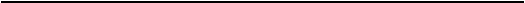 I. Bìa sổII. Nội dung ghi trong sổGhi chú:(2) Đơn vị tính là túi hoặc hộp hoặc thùng hoặc kiện.PHỤ LỤC SỐ 05MẪU SỔ NHẬT KÝ VẬN HÀNH THIẾT BỊ, HỆ THỐNG XỬ LÝ CHẤT THẢI Y TẾ
(Ban hành kèm theo Thông tư liên tịch số 58/2015/TTLT-BYT-BTNMT ngày 31/12/2015 của Bộ trưởng Bộ Y tế và Bộ trưởng Bộ Tài nguyên và Môi trường)I. Nhật ký vận hành lò đốtII. Nhật ký vận hành thiết bị xử lý chất thải y tế lây nhiễm bằng công nghệ không đốtIII. Nhật ký vận hành hệ thống xử lý nước thảiGhi chú:Cột (2), (4) Không cần ghi nếu là hệ thống vận hành tự động.Cột (5): Nếu áp dụng khử trùng bằng hóa chất thì cần ghi rõ loại và lượng hóa chất sử dụng. Nếu bằng phương pháp khác thì ghi tên phương pháp áp dụng.Cột (6): Ghi rõ bảo trì bảo dưỡng hoặc sửa chữa thay thế bộ phận nào; cá nhân, đơn vị thực hiện.PHỤ LỤC SỐ 06MẪU BÁO CÁO KẾT QUẢ QUẢN LÝ CHẤT THẢI Y TẾ
(Ban hành kèm theo Thông tư liên tịch số 58/2015/TTLT-BYT-BTNMT ngày 31/12/2015 của Bộ trưởng Bộ Y tế và Bộ trưởng Bộ Tài nguyên và Môi trường)A. Mẫu báo cáo kết quả quản lý chất thải y tế định kỳ của cơ sở y tếBÁO CÁO KẾT QUẢ QUẢN LÝ CHẤT THẢI Y TẾ(Kỳ báo cáo: từ ngày 01/01/20…… đến ngày 31/12/20…...)Phần 1. Thông tin chung1.1. Tên cơ sở y tế (Chủ nguồn thải): ………………………………………………………………Địa chỉ:Điện thoại:                                                       Fax:Mã số QLCTNH (Nếu không có thì thay bằng số Chứng minh nhân dân đối với cá nhân):Tên người tổng hợp báo cáo: ………………………………………………………………………..Điện thoại: …………………………; Email: ………………………………………………..1.2. Cơ sở phát sinh CTNH (trường hợp có nhiều hơn một thì trình bày từng cơ sở)Tên cơ sở (nếu có)Địa chỉ:Điện thoại:                                Fax:                                        Email:1.3. Số giường bệnh kế hoạch (nếu có): ……………; Số giường bệnh thực kê: ……………...Phần 2. Tình hình chung về quản lý chất thải y tế tại cơ sở y tế trong kỳ báo cáo2.1. Tình hình chung về quản lý chất thải y tế tại cơ sở y tế trong kỳ báo cáo:2.2. Thống kê chất thải y tế phát sinh và được xử lý trong kỳ báo cáo:(Trường hợp có nhiều hơn một cơ sở phát sinh chất thải y tế thì báo cáo lần lượt đối với từng cơ sở y tế)Ghi chú: (*) Hình thức/phương pháp tự xử lý chất thải y tế tại cơ sở y tế:- Chất thải y tế nguy hại và chất thải y tế thông thường: KĐ (hấp ướt, vi sóng), C (Chôn lấp), LĐ (lò đốt 2 buồng). TC (đốt 1 buồng hoặc đốt thủ công), K (phương pháp khác);Trường hợp một loại chất thải có áp dụng đồng thời trong kỳ báo cáo cả việc thuê xử lý và tự xử lý thì cần ghi rõ hình thức và phương pháp xử lý cho từng trường hợp cụ thể.- Nước thải y tế: HTXLNT (xử lý qua hệ thống xử lý nước thải), KT (Không xử lý bằng hệ thống xử lý nước thải, chỉ khử trùng nước thải trước khi xả ra môi trường), KXL (Không xử lý, thải thẳng ra môi trường).2.3. Thống kê xử lý chất thải y tế trong năm theo mô hình cụm cơ sở y tế (chỉ thực hiện đối với cơ sở y tế xử lý chất thải y tế cho cụm cơ sở y tế):Phần 3. Kế hoạch quản lý chất thải y tế trong năm tiếp theoPhần 4. Các vấn đề khácPhần 5. Kết luận, kiến nghịB. Mẫu báo cáo kết quả quản lý chất thải y tế định kỳ của Sở Y tếBÁO CÁO KẾT QUẢ QUẢN LÝ CHẤT THẢI Y TẾ NĂM ….(Kỳ báo cáo: từ ngày 01/01/20…… đến ngày 31/12/20…...)Kính gửi: Cục Quản lý môi trường y tế, Bộ Y tế;Phần 1. Thông tin chung1.1. Tên đơn vị báo cáo: ................................................................................................... Địa chỉ:                                              Điện thoại:1.2. Tên người tổng hợp báo cáo: ..................................................................................... Điện thoại: ……………………… ; Email: .............................................................................. Phần 2. Kết quả các hoạt động quản lý chất thải y tế đã triển khai trong kỳ báo cáo2.1. Tình hình chung về hoạt động quản lý chất thải y tế trong kỳ báo cáo:2.2. Thống kê chất thải y tế phát sinh và được xử lý trong kỳ báo cáo:Nhận xét, đánh giá: ……………………………………………………………………………………Phần 3. Tình hình chung về hoạt động của cơ sở xử lý chất thải y tế cho cụm cơ sở y tếPhần 4. Công tác thanh tra, kiểm tra và xử lý vi phạmPhần 5. Các vấn đề khácPhần 6. Kết luận và kiến nghịPHỤ LỤC SỐ 07MẪU NỘI DUNG KẾ HOẠCH THU GOM, VẬN CHUYỂN VÀ XỬ LÝ CHẤT THẢI Y TẾ NGUY HẠI TRÊN ĐỊA BÀN TỈNH
(Ban hành kèm theo Thông tư liên tịch số 58/2015/TTLT-BYT-BTNMT ngày 31/12/2015 của Bộ trưởng Bộ Y tế và Bộ trưởng Bộ Tài nguyên và Môi trường)I. Tổng quan về các cơ sở y tế, chất thải y tế và công tác quản lý, xử lý chất thải y tế tại các cơ sở y tế trên địa bàn tỉnhI.1. Tổng quan về các cơ sở y tế trên địa bàn tỉnhI.2. Số lượng, loại chất thải y tế nguy hại phát sinh tại các cơ sở y tế trên địa bàn tỉnh.I.3. Hiện trạng công tác quản lý và năng lực xử lý chất thải y tế nguy hại tại các cơ sở y tế, cơ sở xử lý chất thải nguy hại trên địa bàn tỉnh.II. Kế hoạch thu gom, vận chuyển và xử lý chất thải y tế nguy hại trên địa bàn tỉnhII.1. Kế hoạch xử lý chất thải y tế nguy hại theo mô hình cụm cơ sở y tế, mô hình tập trung trên địa bàn tỉnh (Phần này cần nêu cụ thể về đơn vị xử lý, năng lực xử lý, phạm vi xử lý đối với từng cụm cơ sở y tế hoặc từng cơ sở xử lý chất thải nguy hại tập trung trên địa bàn tỉnh).II.2. Kế hoạch thực hiện và phương thức thu gom, vận chuyển chất thải y tế nguy hại theo mô hình cụm cơ sở y tế, mô hình tập trung trên địa bàn tỉnh (Phần này cần cụ thể cá nhân, tổ chức, đơn vị vận chuyển chất thải y tế nguy hại cho từng cụm; năng lực vận chuyển; phương thức thu gom, vận chuyển chất thải y tế nguy hại đối với mỗi cụm xử lý trên địa bàn tỉnh).II.3. Tổng hợp Kế hoạch thu gom, vận chuyển và xử lý chất thải y tế trên địa bàn tỉnh(1): Ghi tên cơ sở y tế được lựa chọn xử lý chất thải y tế của cụm hoặc cơ sở xử lý chất thải nguy hại tập trung đang thực hiện xử lý chất thải cho cơ sở y tế trên địa bàn tỉnh;(2) Ghi địa điểm của cơ sở y tế được lựa chọn thực hiện xử lý chất thải cho mô hình cụm cơ sở y tế hoặc địa điểm của cơ sở xử lý chất thải nguy hại tập trung đang thực hiện xử lý chất thải y tế trên địa bàn tỉnh;(3) Ghi công suất xử lý chất thải y tế của cơ sở y tế được lựa chọn thực hiện xử lý chất thải cho mô hình cụm cơ sở y tế hoặc cơ sở xử lý chất thải nguy hại tập trung;(4) Ghi rõ phạm vi của cụm cơ sở y tế được thực hiện xử lý cho những cơ sở y tế thuộc địa bàn các phường, xã, huyện nào trên địa bàn tỉnh hoặc cơ sở xử lý tập trung đang xử lý chất thải y tế cho các cơ sở y tế nào của tỉnh;(5) Ghi tên đơn vị thực hiện thu gom, vận chuyển, trong đó cần cụ thể đơn vị tự vận chuyển và đơn vị vận chuyển thuê.Ghi chú: Cơ sở xử lý chất thải nguy hại tập trung là cơ sở xử lý chất thải nguy hại đã được cấp phép và đầu tư trên địa bàn tỉnh hoặc trên địa bàn tỉnh khác và đang thực hiện thu gom, xử lý chất thải y tế cho cơ sở y tế trên địa bàn tỉnh.PHỤ LỤC SỐ 08MẪU SỔ GIAO NHẬN CHẤT THẢI Y TẾ NGUY HẠI
(Ban hành kèm theo Thông tư liên tịch số 58/2015/TTLT-BYT-BTNMT ngày 31/12/2015 của Bộ trưởng Bộ Y tế và Bộ trưởng Bộ Tài nguyên và Môi trường)I. Mẫu bìa sổII. Nội dung ghi trong sổGhi chú:- Sổ giao nhận chất thải này được sử dụng thay thế cho chứng từ chất thải nguy hại đối với cơ sở y tế xử lý chất thải y tế theo mô hình cụm khi bàn giao chất thải; Đối với cơ sở y tế thuê đơn vị xử lý chất thải theo mô hình tập trung được sử dụng để theo dõi lượng chất thải bàn giao trong tháng làm cơ sở để xuất chứng từ chất thải nguy hại hàng tháng;- Sổ bàn giao chất thải được Chủ nguồn thải lập thành 02 Sổ, Chủ nguồn thải giữ 01 Sổ và Cơ sở xử lý chất thải giữ 01 Sổ. Mỗi lần giao nhận chất thải giữa hai bên phải điền đầy đủ thông tin và ký nhận giữa hai bên vào 02 sổ để theo dõi, đối chiếu và quản lý;- Không được tẩy xóa, sửa chữa các thông tin trong sổ.BỘ Y TẾ - BỘ TÀI NGUYÊN VÀ MÔI TRƯỜNG
-------         CỘNG HÒA XÃ HỘI CHỦ NGHĨA VIỆT NAM
Độc lập - Tự do - Hạnh phúc 
---------------Số: 58/2015/TTLT-BYT-BTNMTHà Nội, ngày 31 tháng 12 năm 2015BỘ TRƯỞNG
BỘ TÀI NGUYÊN VÀ MÔI TRƯỜNG




Nguyễn Minh QuangBỘ TRƯỞNG
BỘ Y TẾ




Nguyễn Thị Kim Tiến
Nơi nhận:
- Ban Bí thư TW Đảng;
- Thủ tướng Chính phủ, các Phó Thủ tướng Chính phủ;
- Văn phòng Quốc hội;
- Văn phòng Chủ tịch nước;
- Văn phòng Chính phủ (Vụ KGVX, Công báo, Cổng TTĐT Chính phủ);
- Cổng TTĐT Bộ Y tế, Bộ TN&MT;
- Các Bộ, cơ quan ngang Bộ, cơ quan thuộc Chính phủ;
- HĐND, UBND các tỉnh, thành phố trực thuộc TW;
- Sở Y tế, Sở Tài nguyên và Môi trường các tỉnh, thành phố trực thuộc TW;
- Cục Kiểm tra văn bản QPPL (Bộ Tư pháp);
- Các đơn vị thuộc Bộ Y tế, Bộ TN&MT;
- Lưu: Bộ Y tế (VT, PC, MT); Bộ TN&MT (VT, PC, TCMT).
Nơi nhận:
- Ban Bí thư TW Đảng;
- Thủ tướng Chính phủ, các Phó Thủ tướng Chính phủ;
- Văn phòng Quốc hội;
- Văn phòng Chủ tịch nước;
- Văn phòng Chính phủ (Vụ KGVX, Công báo, Cổng TTĐT Chính phủ);
- Cổng TTĐT Bộ Y tế, Bộ TN&MT;
- Các Bộ, cơ quan ngang Bộ, cơ quan thuộc Chính phủ;
- HĐND, UBND các tỉnh, thành phố trực thuộc TW;
- Sở Y tế, Sở Tài nguyên và Môi trường các tỉnh, thành phố trực thuộc TW;
- Cục Kiểm tra văn bản QPPL (Bộ Tư pháp);
- Các đơn vị thuộc Bộ Y tế, Bộ TN&MT;
- Lưu: Bộ Y tế (VT, PC, MT); Bộ TN&MT (VT, PC, TCMT).Mã CTNHTên chất thảiTính chất nguy hại chínhTrạng thái (thể) tồn tại thông thườngNgưỡng CTNH13 01 01Chất thải lây nhiễm, gồm:Rắn13 01 01Chất thải lây nhiễm sắc nhọnSN, LNRắn**13 01 01Chất thải lây nhiễm không sắc nhọnLNRắn/lỏng**13 01 01Chất thải có nguy cơ lây nhiễm caoLNRắn,lỏng**13 01 01Chất thải giải phẫuLNRắn**Mã CTNHTên chất thảiTên chất thảiTính chất nguy hại chínhTrạng thái (thể) tồn tại thông thườngTrạng thái (thể) tồn tại thông thườngNgưỡng CTNH13 01 02Hóa chất thải bao gồm hoặc có các thành phần nguy hạiHóa chất thải bao gồm hoặc có các thành phần nguy hạiĐ, ĐSRắn/LỏngRắn/Lỏng*13 01 03Dược phẩm thải bỏ thuộc nhóm gây độc tế bào hoặc có cảnh báo nguy hại từ nhà sản xuấtDược phẩm thải bỏ thuộc nhóm gây độc tế bào hoặc có cảnh báo nguy hại từ nhà sản xuấtĐRắn/lỏngRắn/lỏng**13 01 04Chất hàn răng amalgam thải bỏChất hàn răng amalgam thải bỏĐRắnRắn**13 03 02Các thiết bị y tế bị vỡ, hỏng, đã qua sử dụng có chứa thủy ngân và các kim loại nặngCác thiết bị y tế bị vỡ, hỏng, đã qua sử dụng có chứa thủy ngân và các kim loại nặngĐ, ĐSRắnRắn**Chất thải nguy hại khác, gồm:Chất thải nguy hại khác, gồm:16 01 06Bóng đèn huỳnh quang thải bỏBóng đèn huỳnh quang thải bỏĐ, ĐSRắnRắn**16 01 08Các loại dầu mỡ thảiCác loại dầu mỡ thảiĐ, ĐS, CRắn/LỏngRắn/Lỏng**16 01 12Pin, ắc quy thải bỏPin, ắc quy thải bỏĐ, ĐS, AMRắnRắn**16 01 13Các thiết bị, linh kiện điện tử thải hoặc các thiết bị điện (khác với các loại nêu tại mã 16 01 06, 16 01 12) có các linh kiện điện tử (trừ bản mạch điện tử không chứa các chi tiết có các thành phần nguy hại vượt ngưỡng chất thải nguy hại) thải bỏCác thiết bị, linh kiện điện tử thải hoặc các thiết bị điện (khác với các loại nêu tại mã 16 01 06, 16 01 12) có các linh kiện điện tử (trừ bản mạch điện tử không chứa các chi tiết có các thành phần nguy hại vượt ngưỡng chất thải nguy hại) thải bỏĐ, ĐSRắnRắn**18 01 01Bao bì mềm, giẻ lau thải (từ quá trình sửa chữa, bảo dưỡng thiết bị nhiễm dầu mỡ; chứa các hóa chất độc hại) thải bỏ.Bao bì mềm, giẻ lau thải (từ quá trình sửa chữa, bảo dưỡng thiết bị nhiễm dầu mỡ; chứa các hóa chất độc hại) thải bỏ.Đ, ĐSRắnRắn*18 01 04Chất thải là vỏ chai thuốc, lọ thuốc, các dụng cụ dính thuốc thuộc nhóm gây độc tế bào hoặc có cảnh báo nguy hại từ nhà sản xuấtChất thải là vỏ chai thuốc, lọ thuốc, các dụng cụ dính thuốc thuộc nhóm gây độc tế bào hoặc có cảnh báo nguy hại từ nhà sản xuấtĐ, ĐSRắnRắn*18 02 01Chất hấp thụ, vật liệu lọc thải bỏ từ quá trình xử lý khí thảiChất hấp thụ, vật liệu lọc thải bỏ từ quá trình xử lý khí thảiĐ, ĐSRắnRắn*12 01 05Tro thải từ lò đốt chất thải rắn y tếTro thải từ lò đốt chất thải rắn y tếĐRắnRắn*10 02 03Bùn thải từ hệ thống xử lý nước thải y tếBùn thải từ hệ thống xử lý nước thải y tếĐ, ĐSRắnRắn*Chú thích: Đ: ĐộcChú thích: Đ: ĐộcĐS: Độc sinh họcC: Dễ cháyAM: Ăn mònLN: Lây nhiễmLN: Lây nhiễmTTLoại chất thảiYêu cầuIChất thải là vật liệu giấy1Giấy, báo, bìa, thùng các-tông, vỏ hộp thuốc và các vật liệu giấyKhông chứa yếu tố lây nhiễm hoặc đặc tính nguy hại khác vượt ngưỡng chất thải nguy hạiIIChất thải là vật liệu nhựa1- Các chai nhựa đựng thuốc, hóa chất không thuộc nhóm gây độc tế bào hoặc không có cảnh báo nguy hại từ nhà sản xuất.Không chứa yếu tố lây nhiễm- Các chai, lon nước giải khát bằng nhựa và các đồ nhựa sử dụng trong sinh hoạt khácKhông thải ra từ các phòng điều trị cách ly2Các chai nhựa, dây truyền, bơm tiêm (không bao gồm đầu sắc nhọn)Không chứa yếu tố lây nhiễmIIIChất thải là vật liệu kim loại1Các chai, lon nước uống giải khát và các vật liệu kim loại khácKhông thải ra từ các phòng điều trị cách lyIVChất thải là vật liệu thủy tinhCác chai, lọ thủy tinh thải bỏ đã chứa đựng các loại thuốc, hóa chấtChứa đựng các loại thuốc, hóa chất không thuộc nhóm gây độc tế bào hoặc có cảnh báo nguy hại từ nhà sản xuất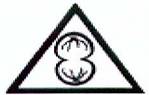 CẢNH BÁO VỀ CHẤT THẢI CÓ CHỨA CHẤT GÂY ĐỘC TẾ BÀOCẢNH BÁO VỀ CHẤT THẢI CÓ CHỨA CHẤT GÂY ĐỘC TẾ BÀO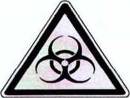 CẢNH BÁO VỀ CHẤT THẢI CÓ CHỨA CHẤT GÂY BỆNHCẢNH BÁO VỀ CHẤT THẢI CÓ CHỨA CHẤT GÂY BỆNH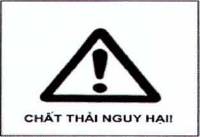 CẢNH BÁO CHUNG VỀ SỰ NGUY HIỂM CỦA CHẤT THẢI NGUY HẠICẢNH BÁO CHUNG VỀ SỰ NGUY HIỂM CỦA CHẤT THẢI NGUY HẠI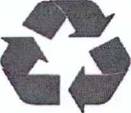 BIỂU TƯỢNG CHẤT THẢI TÁI CHẾBIỂU TƯỢNG CHẤT THẢI TÁI CHẾ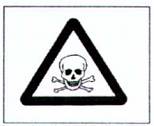 CẢNH BÁO VỀ CHẤT THẢI CÓ CHỨA CÁC CHẤT ĐỘC HẠICẢNH BÁO VỀ CHẤT THẢI CÓ CHỨA CÁC CHẤT ĐỘC HẠI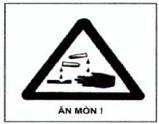 CẢNH BÁO VỀ CHẤT THẢI CÓ CHỨA CHẤT ĂN MÒNCẢNH BÁO VỀ CHẤT THẢI CÓ CHỨA CHẤT ĂN MÒN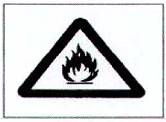 CẢNH BÁO VỀ CHẤT THẢI CÓ CHẤT DỄ CHÁYCẢNH BÁO VỀ CHẤT THẢI CÓ CHẤT DỄ CHÁYTÊN CƠ QUAN CHỦ QUẢN
TÊN CƠ SỞ Y TẾ
----------------SỔ THEO DÕI CHẤT THẢI LÂY NHIỄM ĐÃ XỬ LÝ ĐẠT QUY CHUẨN KỸ THUẬT MÔI TRƯỜNG PHỤC VỤ MỤC ĐÍCH TÁI CHẾNgày tháng nămMẻ sốGiờ khử khuẩnChế độ khử khuẩnChế độ khử khuẩnSố lượng chất thải/mẻ (kg)Cán bộ vận hành (Ký, ghi rõ họ tên)Ngày tháng nămMẻ sốGiờ khử khuẩnNhiệt độ (°C)Thời gian (phút)Số lượng chất thải/mẻ (kg)Cán bộ vận hành (Ký, ghi rõ họ tên)(1)(2)(3)(4)(5)(6)(7)Cộng thángTÊN CƠ QUAN CHỦ QUẢN
TÊN CƠ SỞ Y TẾ
----------------SỔ BÀN GIAO CHẤT THẢI LÂY NHIỄM ĐÃ XỬ LÝ ĐẠT QUY CHUẨN KỸ THUẬT MÔI TRƯỜNG PHỤC VỤ MỤC ĐÍCH TÁI CHẾĐịa danh, tháng…… năm……Ngày, tháng, năm bàn giao chất thảiLượng chất thải bàn giao (kg)Lượng chất thải bàn giao (kg)Lượng chất thải bàn giao (kg)Lượng chất thải bàn giao (kg)Người giao
(ký ghi rõ họ và tên)Người nhận
(ký ghi rõ họ và tên)Ngày, tháng, năm bàn giao chất thảiĐơn vị tínhSố lượngTrọng lượng/túi hoặc hộp,...Tổng cộngNgười giao
(ký ghi rõ họ và tên)Người nhận
(ký ghi rõ họ và tên)(1)(2)(3)(4)(5)(6)(7)CộngTTThời điểm bắt đầu
(giờ/ngày/ tháng/năm)Ghi chép về nhiệt độ và các bất thường trong quá trình đốtThời điểm kết thúc
(giờ/ngày/ tháng/năm)Lượng chất thải đốt
(kg)Nhận xét về quá trình đốt và kết quả đốtNgười vận hành1Mẻ số...2Mẻ số...Cộng ngàyNgày tháng nămThông tinLượng chất thải xử lý (Kg)Lượng chất thải xử lý (Kg)Lượng chất thải xử lý (Kg)Lượng chất thải xử lý (Kg)Lượng chất thải xử lý (Kg)Người vận hànhNgày tháng nămThông tinTheo từng loại chất thảiTheo từng loại chất thảiTheo từng loại chất thảiTheo từng loại chất thảiTổng sốNgười vận hànhNgày tháng nămThông tinChất thải có thể tái chếChất thải giải phẫuChất thải sắc nhọnChất thải lây nhiễm khácTổng sốNgười vận hànhMẻ số...Mẻ số...Cộng ngàyNgày tháng nămThời điểm bắt đầu vận hành hệ thốngGhi chép tình trạng hoạt động của hệ thống và các dấu hiệu bất thườngThời điểm ngừng vận hànhKhử trùng nước thảiBảo trì, bảo dưỡng/ sửa chữa, thay thếNgười vận hành(1)(2)(3)(4)(5)(6)(7)ĐƠN VỊ CHỦ QUẢN…………
TÊN CƠ SỞ Y TẾ……………
----------CỘNG HÒA XÃ HỘI CHỦ NGHĨA VIỆT NAM
Độc lập - Tự do - Hạnh phúc
------------------Số: ……/…………, ngày... tháng... năm……Kính gửi:- Sở Y tế;
- Sở Tài nguyên và Môi trường.TTLoại chất thải y tếMã CTNHĐơn vị tínhSố lượng chất thải phát sinhXử lý chất thải y tếXử lý chất thải y tếXử lý chất thải y tếXử lý chất thải y tếTTLoại chất thải y tếMã CTNHĐơn vị tínhSố lượng chất thải phát sinhChuyển giao cho đơn vị khác xử lýChuyển giao cho đơn vị khác xử lýTự xử lý tại cơ sở y tếHình thức/ Phương pháp xử lý (*)TTLoại chất thải y tếMã CTNHĐơn vị tínhSố lượng chất thải phát sinhSố lượngTên và mã số QLCTNHSố lượngHình thức/ Phương pháp xử lý (*)1Chất thải lây nhiễm, gồm:kg/năm1.1Chất thải lây nhiễm sắc nhọnkg/năm1.2Chất thải lây nhiễm không sắc nhọnkg/năm1.3Chất thải có nguy cơ lây nhiễm caokg/năm1.4Chất thải giải phẫukg/năm2Chất thải nguy hại không lây nhiễm, gồm:kg/năm2.1Hóa chất thải bỏ bao gồm hoặc có các thành phần nguy hạikg/năm2.2Dược phẩm thải bỏ thuộc nhóm gây độc tế bào hoặc có cảnh báo nguy hại từ nhà sản xuấtkg/năm2.3Thiết bị y tế bị vỡ, hỏng, đã qua sử dụng thải bỏ có chứa thủy ngân và các kim loại nặngkg/năm2.4Chất hàn răng amalgam thải bỏkg/năm2.5Chất thải nguy hại kháckg/năm3Chất thải y tế thông thườngkg/năm4Nước thải y tếm3/nămTTLoại chất thải y tếLượng chất thải y tế nhận từ các cơ sở y tế trong cụm
(kg/năm)Phạm vi xử lý (ghi tên các cơ sở y tế trong cụm)1...
Nơi nhận:
…THỦ TRƯỞNG CƠ SỞ
(Ký, ghi họ tên, đóng dấu)UBND TỈNH, TP ………
SỞ Y TẾ
----------CỘNG HÒA XÃ HỘI CHỦ NGHĨA VIỆT NAM
Độc lập - Tự do - Hạnh phúc
------------------Số: ……/…………, ngày... tháng... năm……TTLoại hình cơ sở y tế trên địa bàn tỉnhTổng số cơ sởChất thải lây nhiễm (tấn/năm)Chất thải lây nhiễm (tấn/năm)Chất thải nguy hại không lây nhiễm (tấn/năm)Chất thải nguy hại không lây nhiễm (tấn/năm)Chất thải y tế thông thường (tấn/năm)Chất thải y tế thông thường (tấn/năm)Nước thải y tế (m3/năm)Nước thải y tế (m3/năm)TTLoại hình cơ sở y tế trên địa bàn tỉnhTổng số cơ sởSố lượng phát sinhSố lượng được xử lýSố lượng phát sinhSố lượng được xử lýSố lượng phát sinhSố lượng được xử lýSố lượng phát sinhSố lượng được xử lý1Cơ sở khám, chữa bệnh1.1Bệnh viện công lập1.2Bệnh viện ngoài công lập1.3Trạm y tế1.4Cơ sở khám, chữa bệnh khác2Cơ sở dự phòng3Cơ sở đào tạo, nghiên cứu có thực hiện xét nghiệm về y học
Nơi nhận:
- …GIÁM ĐỐC SỞ Y TẾ
(Ký, ghi họ tên, đóng dấu)TTNội dungĐịa điểm thực hiệnCông suất xử lýPhạm vị thực hiệnĐơn vị thu gom, vận chuyển(1)(2)(3)(4)(5)ICác cụm xử lý chất thải y tế nguy hại trên địa bàn tỉnhCác cụm xử lý chất thải y tế nguy hại trên địa bàn tỉnhCác cụm xử lý chất thải y tế nguy hại trên địa bàn tỉnhCác cụm xử lý chất thải y tế nguy hại trên địa bàn tỉnhCác cụm xử lý chất thải y tế nguy hại trên địa bàn tỉnh1Cụm....2Cụm....IICác cơ sở xử lý chất thải nguy hại tập trungCác cơ sở xử lý chất thải nguy hại tập trungCác cơ sở xử lý chất thải nguy hại tập trungCác cơ sở xử lý chất thải nguy hại tập trungCác cơ sở xử lý chất thải nguy hại tập trung1Cơ sở 12Cơ sở 2IIIĐơn vị tự xử lýĐơn vị tự xử lýĐơn vị tự xử lýĐơn vị tự xử lýĐơn vị tự xử lý1Cơ sở...2...TÊN CƠ QUAN CHỦ QUẢN
TÊN CƠ SỞ Y TẾ
----------------SỔ GIAO NHẬN CHẤT THẢI Y TẾ NGUY HẠINgày tháng nămLượng chất thải bàn giao (Kg)Lượng chất thải bàn giao (Kg)Lượng chất thải bàn giao (Kg)Lượng chất thải bàn giao (Kg)Lượng chất thải bàn giao (Kg)Lượng chất thải bàn giao (Kg)Lượng chất thải bàn giao (Kg)Người giao chất thải
(Ký ghi rõ họ và tên)Người nhận chất thải (Ký ghi rõ họ và tên)Ngày tháng nămChất thải lây nhiễmChất thải lây nhiễmChất thải lây nhiễmChất thải nguy hại khácChất thải nguy hại khácChất thải nguy hại khácTổng sốNgười giao chất thải
(Ký ghi rõ họ và tên)Người nhận chất thải (Ký ghi rõ họ và tên)Ngày tháng nămSắc nhọnKhông sắc nhọnGiải phẫuChất thải AChất thải B...Tổng sốNgười giao chất thải
(Ký ghi rõ họ và tên)Người nhận chất thải (Ký ghi rõ họ và tên)...Cộng tháng...